Supplementary material: Summary of Model Selection ProcedureFigure S1. Residual analysis plots for full models for home range size (HR). NLOC and NDAY are the number of tracking locations and days respectively.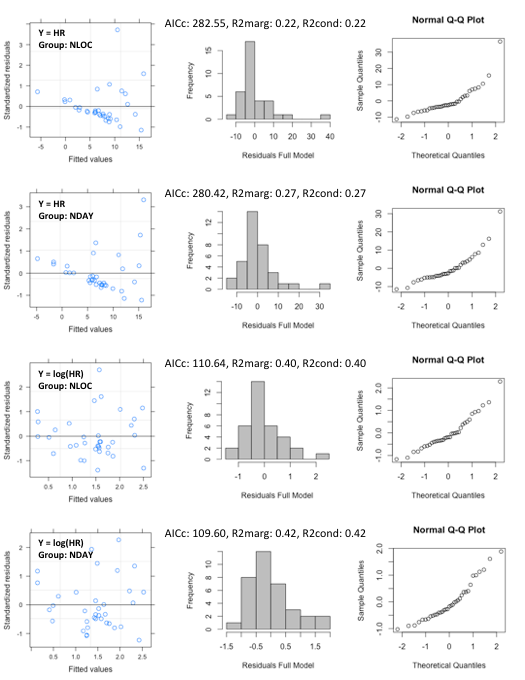 Figure S2. Residual analysis plots for full models for maximum distance from households (DMAX). NLOC and NDAY are the number of tracking locations and days respectively.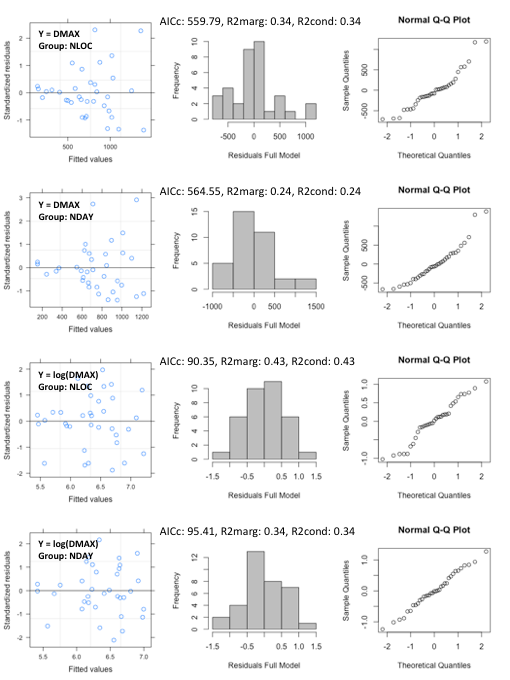 Figure S3. Residual analysis plots for full models for standard distance from households (STD). NLOC and NDAY are the number of tracking locations and days respectively.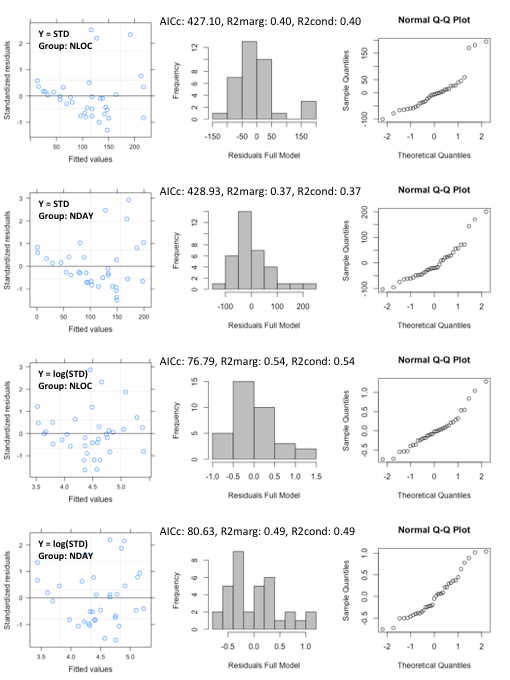 Figure S4. Residual analysis plots for full models for penetration distance in forest (DINFRST). NLOC and NDAY are the number of tracking locations and days respectively.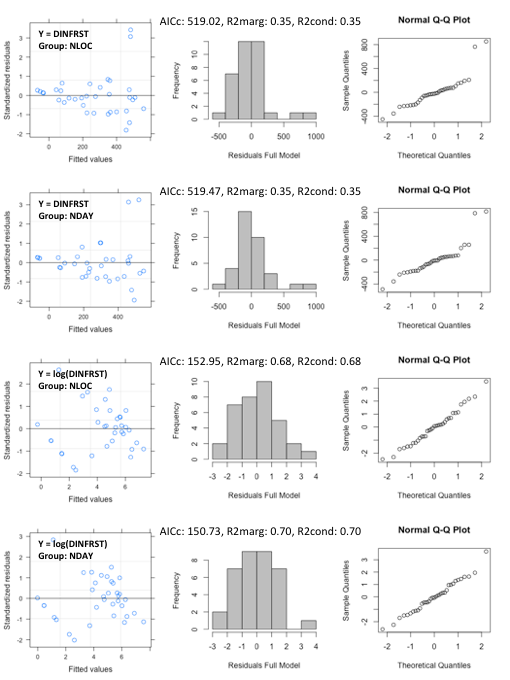 Figure S5. Residual analysis plots for full models for percentage of tracking locations in forest (DINFRST). NLOC and NDAY are the number of tracking locations and days respectively.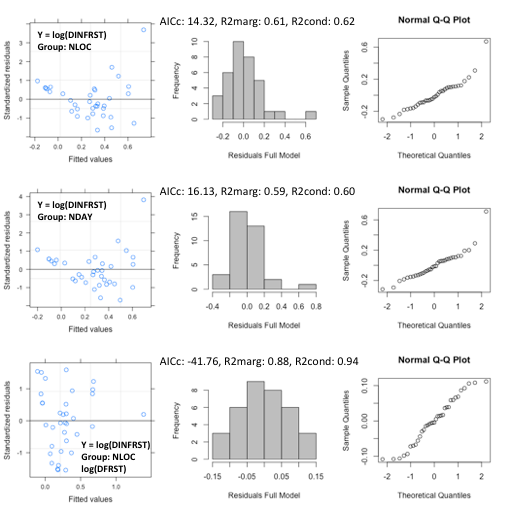 Table S1. Mixed effect linear model selection statistics for each variable. SEX: individual’s sex (binomial factor: male = 1, female = 0), AGE: age of the individual, STERIL: it is a sterilized individual? (binomial factor: yes = 1, no = 0), HDENS: household density, DFRST: household-forest distance (m), FOOD: kind of food given (multinomial, three levels: just commercial, commercial + discards, or just discards), NDAY: number of tracking days, NLOC: number of tracking locations. K: number of fitted parameters, AICc: Akaike’s information criterion corrected for small sample sizes, DAICc: difference between each-model’s AICc and the minimum AICc, WAICc: AICc weight, R2M: marginal coefficient of determination (i.e. fixed effects), R2C: conditional coefficient of determination (i.e. fixed + random effects). In all cases, locality (i.e. rural community) was included as a random (grouping) factors.  Model KAICcWAICcR2MR2CY: Home Range (ha), log-transformedY ~ HDENS + log(NDAY)500.4590.350.35Y ~ SEX + HDENS + log(NDAY)60.60.3380.400.40Y ~ SEX + AGE + HDENS + log(NDAY)73.20.0930.400.40Y ~ log(NDAY)44.70.0440.130.32Y ~ HDENS44.90.0390.200.20Y ~ SEX + AGE + STERIL + HDENS + log(NDAY)86.10.0210.410.41Y ~ 1 (null)39.10.0050.000.10Y ~ SEX + AGE + STERIL + HDENS + FOOD + log(NDAY)1013.50.0010.420.42Y ~ SEX + AGE + STERIL + HDENS + FOOD + DFRST + log(NDAY)1117.70.0000.420.42Y ~ SEX + AGE + STERIL + HDENS + FOOD + DFRST + log(NLOC)1118.70.0000.400.40Y: Maximum Location Distance (m), log-transformedY ~ HDENS + log(NLOC)500.4990.340.34Y ~ AGE + HDENS + log(NLOC)61.00.3090.370.37Y ~ SEX + AGE + HDENS + log(NLOC)72.60.1340.400.40Y ~ log(NLOC)45.30.0350.150.21Y ~ HDENS47.80.0100.100.10Y ~ SEX + AGE + HDENS + FOOD + log(NLOC)98.90.0060.410.41Y ~ 1 (null)39.00.0060.000.00Y ~ SEX + AGE + HDENS + FOOD + DFRST + log(NLOC)1012.40.0010.420.42Y ~ SEX + AGE + STERIL + HDENS + FOOD + DFRST + log(NLOC)1116.40.0000.420.42Y ~ SEX + AGE + STERIL + HDENS + FOOD + DFRST + log(NDAY)1121.40.0000.340.34Y: Standard Location Distance (m), log-transformedY ~ AGE + HDENS + log(NLOC)600.3700.490.49Y ~ HDENS + log(NLOC)5< 0.10.3630.450.45Y ~ SEX + AGE + HDENS + log(NLOC)71.30.1890.520.52Y ~ SEX + AGE + HDENS + DFRST + log(NLOC)84.00.0500.530.53Y ~ log(NLOC)45.40.0250.150.44Y ~ SEX + AGE + HDENS + FOOD + DFRST + log(NLOC)1010.70.0020.540.54Y ~ HDENS411.70.0010.170.17Y ~ SEX + AGE + STERIL + HDENS + FOOD + DFRST + log(NLOC)1114.90.0000.540.54Y ~ 1 (null)315.10.0000.000.06Y ~ SEX + AGE + STERIL + HDENS + FOOD + DFRST + log(NDAY)1118.80.0000.490.49Y: Distance into the Forest, log-transformedY ~ HDENS + DFRST + log(NDAY)600.4180.640.64Y ~ SEX + HDENS + DFRST + log(NDAY)70.90.2650.660.66Y ~ HDENS + DFRST52.10.1430.580.58Y ~ SEX + AGE + HDENS + DFRST + log(NDAY)83.50.0730.670.67Y ~ DFRST + log(NDAY)54.20.0520.520.60Y ~ DFRST45.30.0300.490.54Y ~ SEX + AGE + STERIL + HDENS + DFRST + log(NDAY)96.30.0180.680.68Y ~ SEX + AGE + STERIL + HDENS + FOOD + DFRST + log(NDAY)1112.00.0010.700.70Y ~ SEX + AGE + STERIL + HDENS + FOOD + DFRST + log(NLOC)1114.20.0000.680.68Y ~ HDENS + log(NDAY)517.20.0000.350.35Y ~ HDENS420.00.0000.240.24Y ~ 1 (null)322.80.000-0.010.22Y: Percentage of Locations in Forest, arc-sin/square-root transformedY ~ STERIL + HDENS + log(DFRST+1)600.5730.870.94Y ~ STERIL + HDENS + log(DFRST+1) + log(NLOC)72.20.1880.880.94Y ~ HDENS + log(DFRST+1)53.00.1300.860.93Y ~ log(DFRST+1)45.10.0450.850.92Y ~ AGE + STERIL + HDENS + log(DFRST+1) + log(NLOC)85.30.0400.880.94Y ~ STERIL + log(DFRST+1)57.00.0170.860.92Y ~ SEX + AGE + STERIL + HDENS + log(DFRST+1) + log(NLOC)98.80.0070.880.94Y ~ SEX + AGE + STERIL + HDENS + FOOD + log(DFRST+1) + log(NLOC)1117.00.0000.880.94Y ~ SEX + log(AGE) + STERIL + HDENS + FOOD + DFRST + log(NLOC)1171.70.0000.620.62Y ~ SEX + AGE + STERIL + log(HDENS) + FOOD + DFRST + log(NLOC)1172.50.0000.610.62Y ~ SEX + AGE + STERIL + HDENS + FOOD + DFRST + log(NLOC)1173.10.0000.610.62Y ~ HDENS473.70.0000.200.20Y ~ SEX + AGE + STERIL + HDENS + FOOD + DFRST + log(NDAY)1174.90.0000.590.60Y ~ STERIL + HDENS575.70.0000.220.22Y ~ 1 (null)376.80.0000.000.17Y ~ log(NLOC)477.70.0000.000.24Y ~ STERIL478.90.000-0.030.21